附件3:公共交通路线提示1.坐动车（高铁）至“杭州东”：可乘坐地铁1号线，往湘湖方向，在“杭州东站”上车经五站到“凤起路”下转地铁2号线，往良渚方向，从“凤起路”上车经两站在“沈塘桥”下往C1口出，参照图示行走（300米左右）；也可乘坐出租车，行程约28分钟。2.坐动车（高铁）至“城站”：可乘坐地铁1号线，往临平方向，在“城站”上车经三站到“凤起路”下转地铁2号线，往良渚方向，从“凤起路”上车经两站在“沈塘桥”下往C1口出，参照图示行走（300米左右）；也可乘坐出租车，行程约22分钟。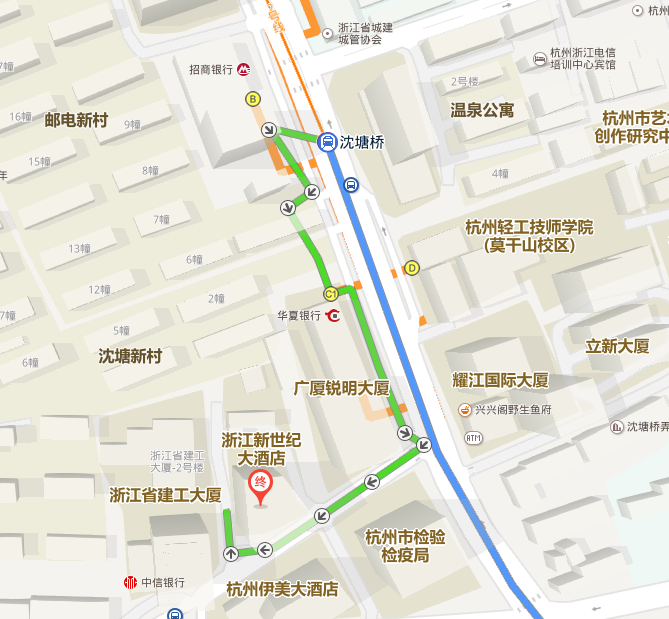 